Муниципальное бюджетное дошкольное образовательное учреждение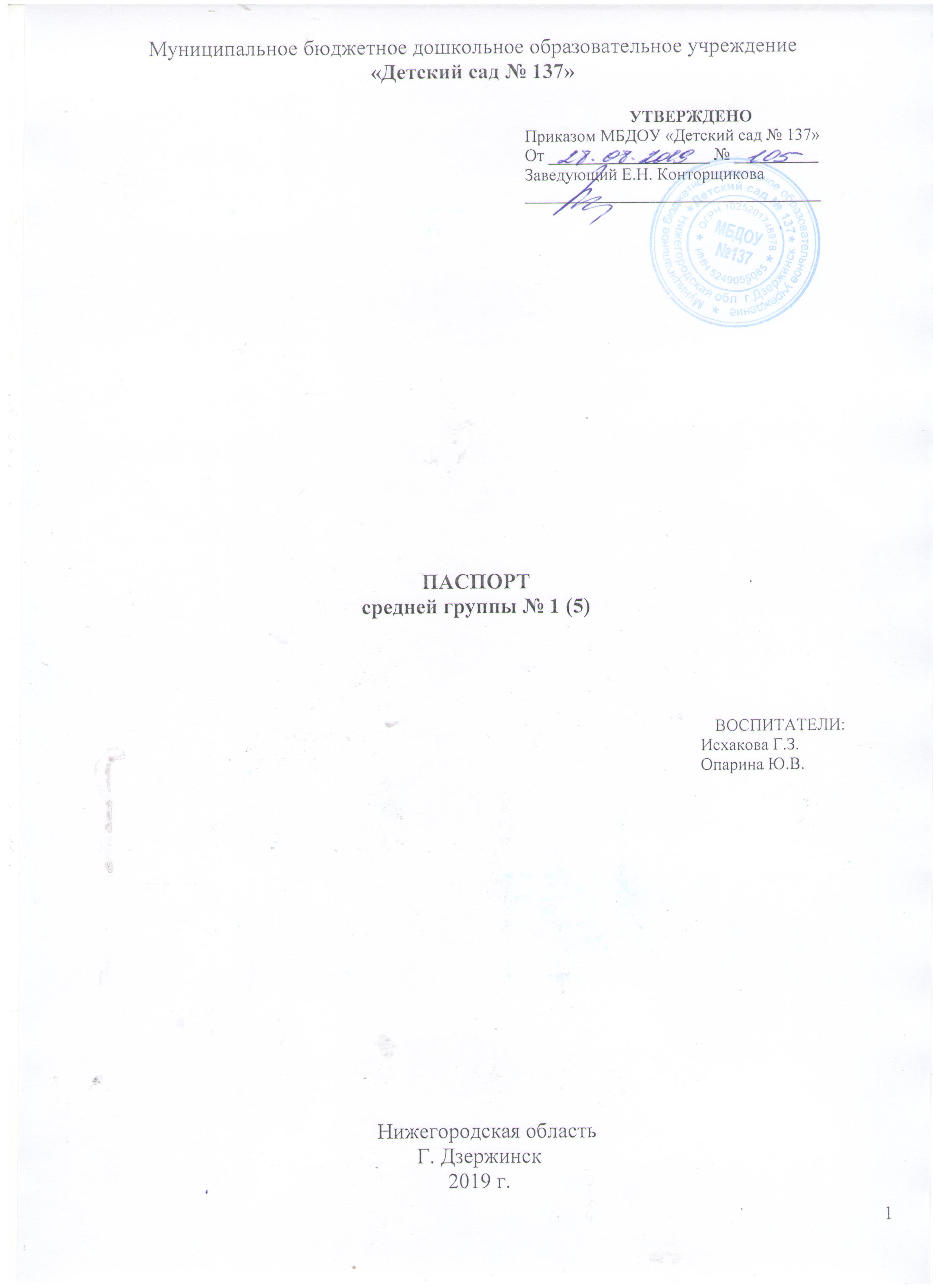 «Детский сад № 137» ПАСПОРТсредней группы № 1 (5)                                                          Нижегородская областьГ. Дзержинск2019 г.ОБЩАЯ ИНФОРМАЦИЯВозрастная группа: средняяФормат услуг: реализация Основной Образовательной Программы МБДОУ «Детский сад № 137». Воспитатели: Опарина Юлия ВладимировнаГод рождения: 18.06.1983 г.Образование (когда, какое учебное заведение закончил): среднее-специальное, ГБПОУ ДПК; Специальность по диплому: Дошкольное образование;Квалификация по диплому: Воспитатель детей дошкольного возраста; Занимаемая должность: воспитательКвалификационная категория: I;Педагогический стаж: 5 летСтаж по специальности:5 летСтаж работы в МДОУ «Детский сад № 137»: 7 летИсхакова Гюзель Зякиевна    Год рождения: 06.11.1976 г.Образование (когда, какое учебное заведение закончил): средне-специальное; Дзержинский педагогический колледж, 1996 г.; Специальность по диплому: «Дошкольное образование»Квалификация по диплому: воспитатель дошкольных учреждений со специализацией; Занимаемая должность: воспитательКвалификационная категория: первая от 29.04.2015 г.Педагогический стаж: с 1996 г.Стаж по специальности: с 1996 г.Стаж работы в МДОУ «Детский сад № 137»: с 2012 г.МАТЕРИАЛЬНО-ТЕХНИЧЕСКИЙ РАЗДЕЛОбщая площадь группового помещения – 124,2 м2План группового помещенияОрганизация развивающей предметно-пространственной средыИГРА КАК ОСОБОЕ ПРОСТРАНСТВО РАЗВИТИЯ РЕБЕНКАСюжетно-ролевая игра                                                             1.2.Режиссерские игры                                              1.3.Игра-фантазирование1.4.Игра-экспериментирование с разными материалами                                         1.5. Дидактические и развивающие игрыОБРАЗОВАТЕЛЬНАЯ ОБЛАСТЬ «СОЦИАЛЬНО-КОММУНИКАТИВНОЕ РАЗВИТИЕ»Дошкольник входит в мир социальных отношенийРазвиваем ценностное отношение к трудуФормирование основ безопасного поведения в быту, социуме, природеОБРАЗОВАТЕЛЬНАЯ ОБЛАСТЬ «ПОЗНАВАТЕЛЬНОЕ РАЗВИТИЕ» Развитие сенсорной культурыФормирование первичных представлений о себе, других людяхФормирование первичных представлений о Малой родине и Отечестве, многообразии стран и народов мираРебенок открывает мир природыПервые шаги в математикуОБРАЗОВАТЕЛЬНАЯ ОБЛАСТЬ «РЕЧЕВОЕ РАЗВИТИЕ»ОБРАЗОВАТЕЛЬНАЯ ОБЛАСТЬ «ХУДОЖЕСТВЕННО-ЭСТЕТИЧЕСКОЕ РАЗВИТИЕ»Развитие продуктивной деятельности и детского творчестваХудожественная литератураМузыкаОБРАЗОВАТЕЛЬНАЯ ОБЛАСТЬ «ФИЗИЧЕСКОЕ РАЗВИТИЕ»ГРУППОВАЯ КОМНАТАCПАЛЬНАЯ КОМНАТАТУАЛЕТНАЯ КОМНАТАРАЗДЕВАЛЬНАЯ КОМНАТАУТВЕРЖДЕНОПриказом МБДОУ «Детский сад № 137»От ___________________ № __________Заведующий Е.Н. Конторщикова ___________________________________ВОСПИТАТЕЛИ:Исхакова Г.З.Опарина Ю.В.№НаименованиеКоличество1«Больница»:Медицинский халат и шапочка, косынкаНабор доктора (фонендоскоп, вата, бинты, лекарства, градусники, мерные ложечки, пипетки, стаканчики, шпатели)по 112«Магазин»: Игрушечный кассовый аппарат,                                                                                                 Калькулятор,                                                                                       Сумки, корзины,                                                                                                Кошельки,                                                                                          Предметы-заместители,                                                                   Набор муляжей кондитерских изделий, овощей, фруктов, хлебобулочных изделий,                                                                            Набор продуктов из картона1142По 1       набору13«Парикмахерская»: Набор парикмахера (зеркало, ножницы, расчески, щетки, фен), Фотографии детских причесок, журналы,Журнал причёсок.1114«Семья»:Куклы: крупные              средние,Наборы посуды (кухонная, чайная, столовая)                                                                Кукольные коляски,                                                                                                   Детская кроватка,                                                                                           Комплект постельного белья,                                                                                             Набор одежды для кукол,                                                                                              Кукольная бытовая техника: Стиральная машина,Пылесос,Утюг,Швейная машина.Телефоны28по 1набору2122111145«Стройка»:Набор строительного материала из пластмассы: крупный,                                                                                  средний                                                                                                                                                                                                                                                                                                   Набор строительного материала из дереваНабор фигурок людей и животных,23116«Шофер»:Рули,  Набор инструментов,                           Светофор, Фуражка полицейского, Грузовые и легковые машины большого и среднего размеров;211110№НаименованиеКоличество1Элементы ряженья (шляпы, шапочки, бусы, браслеты, сарафаны, платья юбки, косынки и пр.)152Атрибуты для игры103Декорации к сказкам «Репка», «Кот, петух и лиса», «Колобок», «Теремок», «Маша и медведь»5№НаименованиеКоличество1Театр:2Кукольный13Пальчиковый14Варежковый15Ложковый16Настольный (на дисках)                      (на киндерах) 317Теневой18Театр на фланелеграфе19Набор атрибутов для игровых импровизаций (сумки, бусы, сарафаны, кольца и т.п.)110Шапочки511Маски1312Ширма напольная большая113Ширма напольная малая314Ширма настольная2№НаименованиеКоличество1Наборы для экспериментирования с песком: Формочки разной конфигурации, Ёмкости разного размера, Предметы-орудия (совочки, лопатки)5232Набор для экспериментирования с водой:  Предметы орудия для переливания и вылавливания (черпаки, сачки)Ёмкости разного размера и разной формы, Предметы из разных материалов («тонет - не тонет»),Мерные стаканчики,  Воронки225113Приборы – помощники: Увеличительные стекла, Весы, Песочные часы,                                                                                Прозрачные и непрозрачные сосуды разной конфигурации и объема. 21134Коробка с природным материалом: камешки, глина, песок, ракушки, птичьи перья, шишки, опилки, мох, семена и т. д. 15Коробка с утилизированным материалом: кусочки кожи, меха, ткани, синтепона, пластмассы, дерева, пробки и т. д. 16Папка с разными видами бумаг: обычная, картон, наждачная, копировальная и др. ;17Красители:  (гуашь, акварельные краски );118Медицинские материалы: Пипетки, Шприцы (без игл), Мерные ложки,                                                                                             Резиновая груша;23219Прочие материалы: Зеркала, Воздушные шары, Мыльные пузыри,Набор цветных и прозрачных стёкол, Набор коктельных трубочек для определения воздуха в воде,Сито,Набор палочек для размешивания,Набор разноцветных стаканчиков из-под йогурта, сметаны или плоские емкости упаковки (для рассматривания песчинок, глины)Игрушечный микроскоп,Детский халат, Клеенчатые  фартуки, Полотенце. 22311111112110Картотека игр и экспериментов,Лепбук «Песок и глина»11№НаименованиеКоличество1Игры:«Профессии»Пазлы деревянные «Маша и медведь»,             «Пароходик»,            «Машинка» Кубики «Животные» 131112Блоки Дьенеша33Палочки Кюизенера14Сложи узор15Деревянная рамка-вкладыш «Сложи квадрат»16Игра-конструктор «Зайчики»1№НаименованиеКоличество1Лэпбук «Мой дом, моя семья»12Альбом с фотографиями  «Семья»13Д/и по развитию речи и социализации «Профессии детского сада»14Конвенция защиты прав детей в картинках15Права ребенка в картинках16Лото «Магазин», «Мы играем в магазин»117Сборник стихов «Семья» (координация речи с движением)1№НаименованиеКоличество1Инвентарь для ухода за комнатными растениями: тряпочки, тазик, палочки для рыхления, лейки, салфетки для протирания пыли, клеёнки  По 12 шт. (на подгруппу детей)2Инвентарь для мытья игрушек и стирки кукольной одежды: тазики, бельевая верёвка, прищепки, мыло, фартуки клеёнчатые.По 12 шт. (на подгруппу детей)3Набор иллюстраций «Профессии»14Центр этикета: стенд «Чайник» с фотографиями детей,14Карточки с  крупами 14Коллекция круп 14Набор карточек по теме «Посуда»14Потешки для детей: про еду, перед едой, во время еды 14Картотека правил поведения для воспитанных детей в стихах за столом14Алгоритмы «Как накрывать на стол», «Правила поведения за столом» , «Как пользоваться платком»По 14Дидактическая игра «Посуда» (разрезные картинки)14Дидактическая игра «Разложи по полочкам»14Набор овощей1№НаименованиеКоличество1Дорожное полотно на колёсиках  с газонами12Набор иллюстраций «Правила пожарной безопасности»,2                        «Правила дорожного движения»13Папка  «Безопасность  в картинках и стихах»13Д/И  «Как избежать неприятностей?»(во дворе и на улице),1                                                               (на воде и на природе)14Деревянный конструктор «Транспорт» 15Подборка книг «Уроки светофора», «Безопасность дома и на улице»6Небольшие игрушки (фигурки людей)7№НаименованиеКоличество1Блоки Дьенеша32Мозаика (60 фишек)13Шнуровки54Втыкалочки35Пирамидка «Стаканчики» из уменьшающихся по размеру разноцветных стаканчиков36Набор сенсорных эталонов формы17Набор сенсорных эталонов цвета18Счетные палочки29Цветные счетные палочки «Кюизенера» 110Мозаика магнитная111Домик с ключиками-геометрическими   фигурами112Змейка для моторики рук113Пластмассовые  конструкторы314Кубы-вкладыши2№НаименованиеКоличество1Лэпбук «Мальчики и девочки» 12Книга «Правила поведения воспитанных детей»13Игры-этюды на осознание и выражение основных эмоций14Стенд «Здравствуйте,  я пришёл»15Мирилки в стихах16Д/и «Эмоции и сказка»(герои сказок)17Индивидуальные кармашки мальчиков и девочек18Релаксационная подушечка19Мирилки-следочки110Флажки поощрительные10№НаименованиеКоличество1Портрет президента12Флаг России13Герб России14Набор открыток «Дзержинск»15Книга  о Родине26Кубики «Моя страна»17Пазлы «Символика России»1№НаименованиеКоличество1Комнатные  растения52Инвентарь для ухода за комнатными растениями (лейка, тазик, тряпочки, салфетка, щеточка, палочки с заостренными концами, совки);На подгруппу детей3Д/ игра «Времена года»14Д/ игра «Где моя мама»15Д/игра «Назови овощ»16Д/игра «Живая природа»17Пазлы «Времена года»18Лото «Собирай-ка»19Лото «Маша и медведь»10Деревянная рамка-вкладыш: «Фрукты».«Домашние животные»,«Овощи»,                                                                                                                                                                                                                                              «Насекомые»,«Рыбы»,«Морские животные»«Лес»111111111Картины-пейзажи с изображением всех времен года                      412Папка «Домашние животные зимой»113Кубы «Домашние животные», «Дикие животные»«Дикие звери зимой»11114Иллюстрации, изображающие различные состояния погоды515Муляжи овощей и фруктов 116Природный материал: шишки, желуди 17Набор игрушек (животные).118Книжки:  В. Степанов «Лесные друзья», « Родная природа», Е. Чарушин «Волчишко»11119Ширма «Домашняя ферма»120Макеты: «Осень», «Зима», «Весна», «Лето», «Аквариум», «Деревня. Домашние животные», «Лес. Дикие животные»по 121Демонстрационный материал «Птицы в картинка»122Папка с моделями приспособления животных к смене сезона123Папка с моделями развития растений1№НаименованиеКоличество1Блоки Дьенеша для малышей «Маленькие логики»12Блоки Дьенеша «Маленькие логики»213Блоки Дьенеша для самых маленьких214Альбом игра Палочки -Кюизенера «Дом с колокольчиком»15«Волшебные дорожки» Палочки Кюизинера для самых маленьких16Игры с логическими блоками Дьенеша «Давайте поиграем»17Д/игра «Собери черепашку»18Д/игра «Собери лисичку по цвету»19Лото «Геометрия на верёвочке»110 Мини-игра «Половинки»111Д/ игра «Часть и целое»112Мини- игра «Что к чему»113Лепбук «Цвета и формы» для маленьких114Д/и «Геометрические формы»115Рамка-вкладыш «Сложи квадрат»1№НаименованиеКоличество1Папка  с портретами писателей и поэтов12Папка с иллюстрациями «Герои сказок»13Папка с сюжетными картинками 14Папка с предметными картинками15Альбомы с иллюстрациями по временам года16Демонстрационный материал  по теме «Трансорт»37                                                                   «Одежда»18                                                                   «Посуда»19                                                                   «Мебель»110Лэпбук «Зима»111Дидактическая игра по развитию внимания, памяти, связной речи «Расскажи сказку».112Д/ игра  «Что из чего сделано»113Д/ игра «Обобщение»114Тканевые мягкие кубики «Расскажи сказку»  15Д/ игра «Найди тень»116Д/игра «Чудесный мешочек»1№НаименованиеКоличество1Набор белой бумаги для рисования 2Цветные мелки53Кисточки для рисования 244Трафареты55Набор геометрических форм16Набор силуэтов одежды, предметов декоративно-прикладного искусства27Набор цветных карандашей 248Набор фломастеров59Акварель510Гуашь 711Подставка для кистей1212Ёмкости для промывания кисти от краски613Набор бумаги различной плотности, цвета, размера114Набор цветной бумаги2415Набор цветного картона2416Дощечки из линолеума для лепки2417Салфетки для вытирания рук118Набор готовых форм для выкладывания и наклеивания119Розетки для клея1220Щетинные кисти для клея2421Клеевой карандаш222Клей ПВА223Ножницы2424Подносы2425Салфетки из ткани2426Набор ватных палочек127Набор тычков из поролона2428Стеки2429Палитра730Клеенка для аппликации2431Формочки для лепки1032Д/ игра «Что перепутал художник»133Д/ игра «Отгадай-ка»134Альбом «Дымка»,135Набор детских поделок 336Подборка репродукций картин «Пейзаж»437Раскраски10№НаименованиеКоличествоПодборка детской художественной литературы: Песенки, потешки, загадки: «Бежала лесочком лиса с кузовочком», «Барашеньки», «Божья коровка», потешки -забавушки для малышей, потешки о зиме, «Тили-бом», «Матрёшкины потешки», М. Мигунова «Ладушки-ладушки», А. Афанасьев «Петушок-золотой гребешок»,  А. Богдарин  Топотушки, «Сорока- белобока» (топотушки), В. Степанов «Добрый мишка» топотушки, песенки « Едем, едем на жирафе», И. Ищук  «Загадки для маленьких», песенки-народные поешки, народные потешки в обработке Шейна и И. Булатова «Два весёлых гуся.Стихи: С. Маршак «Усатый-полосатый», А. Барто «Девочка-рёвушка», «Ути- ути», «Чудеса» «Игрушки», «Наша Таня громко плачет», «Уронили мишку на пол», И. Суриков «Белый снег пушистый», К. Чуковский «Ёлка», О. Высоцкая « Снежный кролик», В. Берестов «Искалочка», З. Александрова  «Мой мишка», О. Александрова ст-е о профессиях, ,Е. Благинина «Вот какая мама», «Уморилась», «Не мешайте мне трудиться», Д. Хармс «Кошки», А. Мецгер «Звери ёлку наряжали», М. Приходкина «Кому, что нужно снится», И. Ищук «У кого какие мамы», «Киска-мурка», Л. Зубкова «Мы делили апельсин», В. Степанов «Нарисуй меня художник», «Про котёнка», «Кто первый», «Гусь и цыплёнок, «Самый ловкий», Е. Михайленко «Бал для куклы Маши», «Мышонок ислоны», С. Михалков «Котята», Н. Ушкина «В мешке у Деда Мороза», М. Дружинина «На что садится солнышко», «Забавные малыши», С. Тетерин «Как у нас во дворе», С. Михалков «Кто в домике живёт», С. Еремееев Сказочный счёт». Рассказы: Е. Чарушин «Томкины сны», К. Ушинский «Уточки», «Бишка», Е. Чарушин «Волчишко», Л. Толстой «У Вари был чиж», «Нашли дети ежа», Я. Тайц «Кубик на кубик», «Ага», маленькие рассказы Л. Толстого;Сказки: р. н. с. «Коза-дереза», «Кот, петух и лиса», «Маша и медведь», «Снегурушка и лиса», «Петушок и бобовое зёрнышко», сказка Л. Толстого «Три медведя», словацкая н. с. «У солнышка в гостях», литовская н. с. «Почему кот моется после еды», украинская н. с.  «Колосок», эстонская н. с. «Почему у зайца губа рассечена», «Заяц-хваста», «Лисичка-сестричка и серый волк», «Теремок», «Жихарка», «Теремок», «Гуси-лебеди», «Зимовье зверей», «Лиса и тетерев»                 , В. Степанов «Баба-яга и Дарьюшка», В. Сутеев «Под грибом», С. Маршак «Тихая сказка», «Сказка о глупом мышонке»С. Прокопьева «Самый большой друг», Т. Титова «Львёнок», Т. Папорова «Так сойдёт»«Красная шапочка» «Заюшкина избушка»,«Репка»,«Курочка Ряба»,«Три поросёнка»К. Чуковский  «Телефон»,«Мойдодыр», «Айболит и Бармалей, «У меня зазвонил телефон», «Федорино горе», «Путаница», «Айболит», «Котауси и мауси»Книга 10 сказок малышам «Два весёлых гуся», Книга «Русские народные сказки»Рукотворная книга -раскладушка «Природа- твой друг»Рукотворная книга «Времена года» Книжки- малышки своими руками2472227№НаименованиеКоличествоМузыкальные дидактические игрыМузыкальные дидактические игрыМузыкальные дидактические игры1«Птица и птенчики»12«Громко и тихо»13«Пропой песенку»1Наглядный материалНаглядный материалНаглядный материал4Музыкальная лесенка15Папка с изображением музыкальных инструментов16Папка «Мы рисуем песенку»17Папка с композиторами18Дидактический материал (куб) «Виды танца»19Дидактический материал (куб) «Виды движений»110Дидактический материал (куб)  «Кто как звучит»111Дидактический материал (куб) «Музыкальные инструменты»112Раскраски с музыкальными инструментами213Для детского танцевального творчества : Платочки1014                                                              Осенние листочки 1015                                                                       Снежинки 10Звучащие музыкальные инструментыЗвучащие музыкальные инструментыЗвучащие музыкальные инструменты16Металлофоны317Молоточек118Барабан 119Бубны220Погремушки321Колокольчики322Шумелки423Музыкальное пианино2Незвучащие имитации музыкальных инструментовНезвучащие имитации музыкальных инструментовНезвучащие имитации музыкальных инструментов24Балалайка125Пианино126Гитара 127Гармонь 2№НаименованиеКоличество1Мячи  массажные с шипами  малого и среднего размеров62Мячи резиновые среднего размера33Мячи пластмассовые малого и среднего размеров84Бубен25Флажки106Обручи17Кегли88Палки гимнастические49Мешочек утяжелитель3210Скакалка211Пластиковые брусочки312Деревянные брусочки313Гантели разной тяжести1014Гантели  тканевые мягкие215Массажёры-цилиндры216Султанчики1617Моталочки218Дорожка со следами119Ортопедические коврики520Кубики2621Ловишки 422Весёлые карандаши для профилактики плоскостопия2523Гимнастические ленточки724Папка «Спорт -залог здоровья» (виды спорта)125Игра «Логические цепочки»126Картотека подвижных игр1№НаименованиеКоличество1Стол дет. «Ромашка» Зеленый (h=460мм)Стол дет. «Ромашка» Желтый (h=460мм) Стол дет. «Ромашка» Желтый (h=400мм)2112Стол дет. «Ромашка» 3 сегмента желт. (h=460мм)33Стол дет. для изо—деятельности (h=460мм)14Стул детский – (h=260мм) 175Стул детский – (h=220мм)76Доска (90х60см) 17Стенка д/спорт инвен-я желтый18Стенка пирамидка больш. жел.светл.зелн.3-секции29Стеллаж дидак.2-х сек.110Стеллаж дидак.3-х сек. Пирамадка  111Стеллаж дидак. Лесенка малая   3 секц.112Стенка Машина 2 секции                  113Мягкая игровая мебель «Солнце» (салат+желт)114Развив. уголок  «Парикмахерская»115Шведская стенка116Комплект меб.дет. игровой «Стол+4стула»117Уголок развивающий «Кухня»118Уголок развивающий «Магазин»119Стеллаж игровой с выдвижным ящиком1№НаименованиеКоличество1Кровать детская (144х60 см) 242Шкаф 2-х створ. с антр13Шкаф 2-х створ. без антр.14Пенал  с антр-ю15Шкаф «Школьник» с пис. столом16Пенал  «Школьник» без антр.17Стол письменный взрослый18Стул взрослый1№НаименованиеКоличество1Раковина 32Ногомойка13Полотенничница 5-секционная 54Шкаф хоз.15Унитаз детский3№НаименованиеКоличество1Стенд настенный средний (60см х45см) 42Стенд настенный малый (41х31)13 Шкаф д/раздев 5 секц +банкетка 34Шкаф д/раздев 3секц +банкетка45Банкетка h= 380мм16Банкетка h=260мм17Зеркало (112см х 45см)18Стул h=340мм2